Tuesday Column Subtraction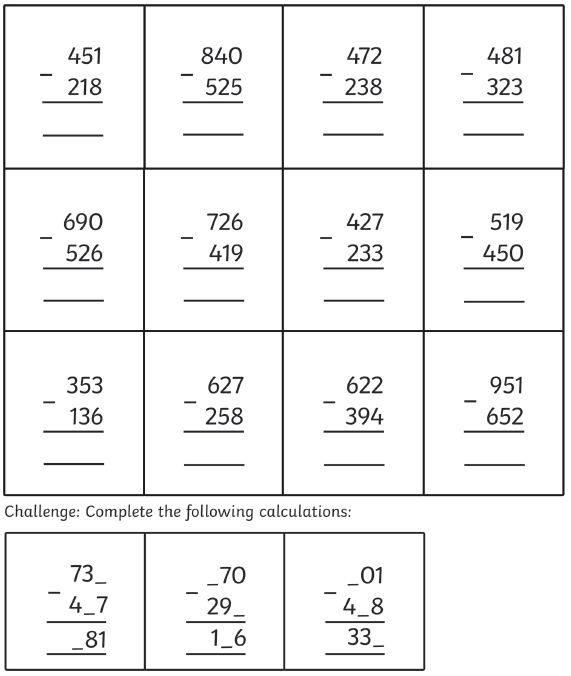 